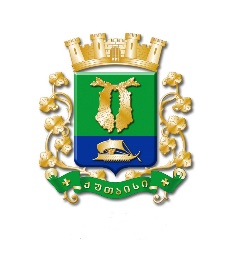 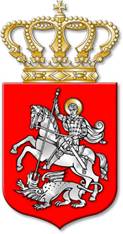 ს  ა  ქ  ა  რ  თ  ვ  ე  ლ  ოქალაქ  ქუთაისის  მუნიციპალიტეტის  საკრებულოგ  ა  ნ  კ  ა  რ  გ  უ  ლ  ე  ბ  ა   410ქალაქი  ქუთაისი		25		აგვისტო		2021  წელიქალაქ ქუთაისის მუნიციპალიტეტის საკუთრებაში არსებული უძრავი ქონების,საჯარო სამართლის იურიდიული პირის „საქართველოს კულტურული მემკვიდრეობის დაცვის ეროვნული სააგენტოსათვის“ პირდაპირი განკარგვის წესით, უსასყიდლოუზუფრუქტის ფორმით, სარგებლობაში გადაცემის თაობაზე, ქალაქ ქუთაისისმუნიციპალიტეტის მერისათვის თანხმობის მიცემის შ ე ს ა ხ ე ბსაქართველოს ორგანული კანონის „ადგილობრივი თვითმმართველობის კოდექსი“ 54-ე მუხლის პირველი პუნქტის „დ“ ქვეპუნქტის „დ.დ“ ქვეპუნქტის, 122-ე მუხლის მე-4, მე-5 და მე-6 პუნქტების, „მუნიციპალიტეტის ქონების პრივატიზების, სარგებლობისა და მართვის უფლებებით გადაცემის, საპრივატიზებო საფასურის, საწყისი საპრივატიზებო საფასურის, ქირის საფასურის, ქირის საწყისი საფასურის განსაზღვრის და ანგარიშსწორების წესების დამტკიცების შესახებ“ საქართველოს მთავრობის 2014 წლის 8 დეკემბრის №669 დადგენილების, „ქალაქ ქუთაისის მუნიციპალიტეტის ქონების პრივატიზების, სარგებლობისა და მართვის უფლებებით გადაცემის, საპრივატიზებო საფასურის, საწყისი საპრივატიზებო საფასურის, ქირის საფასურის, ქირის საწყისი საფასურის განსაზღვრისა და ანგარიშსწორების წესების დამტკიცების შესახებ“ ქალაქ ქუთაისის მუნიციპალიტეტის საკრებულოს 2015 წლის 9 იანვრის №65 დადგენილების, საჯარო სამართლის იურიდიული პირის „საქართველოს კულტურული მემკვიდრეობის დაცვის ეროვნული სააგენტოს“ 2021 წლის 16 ივნისის №09/2127 და ქალაქ ქუთაისის მუნიციპალიტეტის მერის 2021 წლის 18 აგვისტოს №44 – 4421230164 წერილობითი მომართვების შესაბამისად:    მუხლი 1. მიეცეს თანხმობა ქალაქ ქუთაისის მუნიციპალიტეტის მერს, იოსებ ხახალეიშვილს საჯარო სამართლის იურიდიული პირის „საქართველოს კულტურული მემკვიდრეობის დაცვის ეროვნული სააგენტოსათვის“ (საიდენტიფიკაციო კოდის №204562311) პირდაპირი განკარგვის წესით, უსასყიდლო უზუფრუქტის ფორმით, ქალაქ ქუთაისის მუნიციპალიტეტის საკუთრებაში არსებული, ქალაქ ქუთაისში, ბაგრატის ქუჩა №25-ში მდებარე შენობა – ნაგებობის პირველ სართულზე არსებული ფართის (ფართობი: 142.33 კვ.მ.) სარგებლობაში გაცემის თაობაზე (საჯარო რეესტრის ამონაწერის №03.02.23.505).მუხლი 2. უსასყიდლო უზუფრუქტის ვადა განისაზღვროს საჯარო სამართლის იურიდიული პირის „საქართველოს კულტურული მემკვიდრეობის დაცვის ეროვნული სააგენტოს“ (საიდენტიფიკაციო კოდის №204562311) არსებობის ვადით. მუხლი 3. ქალაქ ქუთაისის მუნიციპალიტეტის მერმა, იოსებ ხახალეიშვილმა უზრუნველყოს უსასყიდლო უზუფრუქტის ხელშეკრულების მომზადება და გაფორმება საქართველოს კანონმდებლობით დადგენილი წესითა და ვადებით.მუხლი 4. კონტროლი განკარგულების შესრულებაზე განახორციელოს ქალაქ ქუთაისის მუნიციპალიტეტის საკრებულოს ეკონომიკის, ქონების მართვისა და საქალაქო მეურნეობის კომისიამ.მუხლი 5. განკარგულება შეიძლება გასაჩივრდეს, კანონით დადგენილი წესით, ქუთაისის საქალაქო  სასამართლოში (ვ.კუპრაძის ქუჩა №11), მისი გაცნობიდან ერთი თვის ვადაში.მუხლი 6. განკარგულება ძალაში შევიდეს კანონით დადგენილი წესით.საკრებულოს  თავმჯდომარე			ირაკლი შენგელია